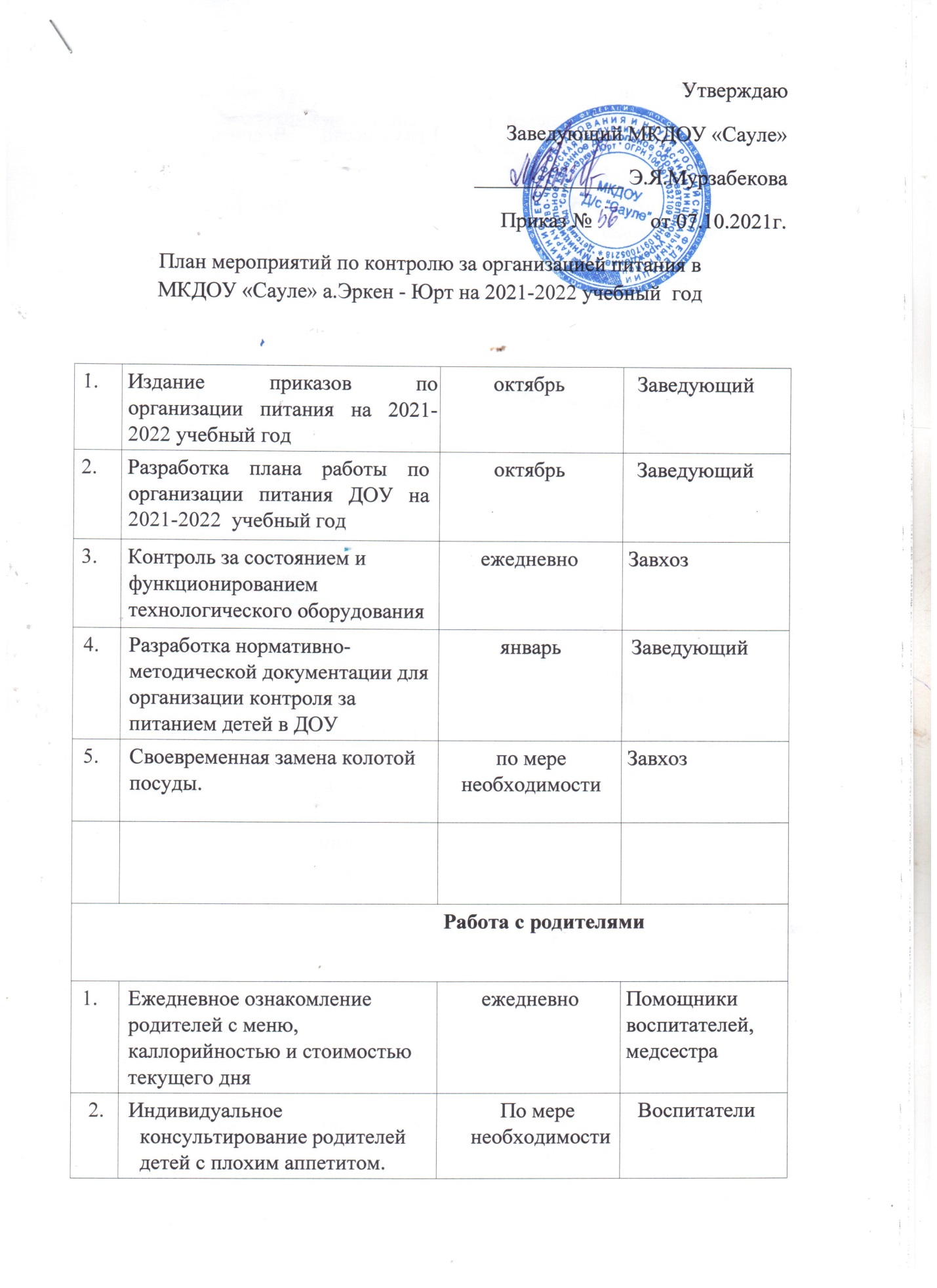 УтверждаюЗаведующий МКДОУ «Сауле»______________ Э.Я.Мурзабекова                                                                                Приказ №           от 07.10.2021г.План мероприятий по контролю за организацией питания в                                     МКДОУ «Сауле» а.Эркен - Юрт на 2021-2022 учебный  год1.1.1.Издание приказов по организации питания на 2021-2022 учебный годИздание приказов по организации питания на 2021-2022 учебный годИздание приказов по организации питания на 2021-2022 учебный годоктябрьоктябрьЗаведующийЗаведующийЗаведующий2.2.2.Разработка плана работы по организации питания ДОУ на 2021-2022  учебный годРазработка плана работы по организации питания ДОУ на 2021-2022  учебный годРазработка плана работы по организации питания ДОУ на 2021-2022  учебный годоктябрьоктябрьЗаведующийЗаведующийЗаведующий3.3.3.Контроль за состоянием и функционированием технологического оборудованияКонтроль за состоянием и функционированием технологического оборудованияКонтроль за состоянием и функционированием технологического оборудованияежедневноежедневноЗавхозЗавхозЗавхоз4.4.4.Разработка нормативно-методической документации для организации контроля за питанием детей в ДОУРазработка нормативно-методической документации для организации контроля за питанием детей в ДОУРазработка нормативно-методической документации для организации контроля за питанием детей в ДОУянварьянварьЗаведующийЗаведующийЗаведующий5.5.5.Своевременная замена колотой посуды.Своевременная замена колотой посуды.Своевременная замена колотой посуды.по мере необходимостипо мере необходимостиЗавхозЗавхозЗавхозРабота с родителямиРабота с родителямиРабота с родителямиРабота с родителямиРабота с родителями1.1.1.Ежедневное ознакомление родителей с меню, каллорийностью и стоимостью текущего дняЕжедневное ознакомление родителей с меню, каллорийностью и стоимостью текущего дняЕжедневное ознакомление родителей с меню, каллорийностью и стоимостью текущего дняежедневноежедневноПомощники воспитателей,    медсестра Помощники воспитателей,    медсестра Помощники воспитателей,    медсестра 2.2.2.Индивидуальное консультирование родителей детей с плохим аппетитом.Индивидуальное консультирование родителей детей с плохим аппетитом.Индивидуальное консультирование родителей детей с плохим аппетитом.По мере необходимостиПо мере необходимостиВоспитателиВоспитателиВоспитателиЗ.З.З.Консультирование по вопросам организации  питания детей в семье через уголки для родителей.Консультирование по вопросам организации  питания детей в семье через уголки для родителей.Консультирование по вопросам организации  питания детей в семье через уголки для родителей.1 раз в месяц1 раз в месяцВоспитателиВоспитателиВоспитатели4.Конкурс рецептов «Любимое блюдо нашей семьи»Конкурс рецептов «Любимое блюдо нашей семьи»Конкурс рецептов «Любимое блюдо нашей семьи»Конкурс рецептов «Любимое блюдо нашей семьи»апрельапрельВоспитателиВоспитателиРабота с кадрамиРабота с кадрамиРабота с кадрамиРабота с кадрамиРабота с кадрамиРабота с кадрами1.Обучение воспитателей, помощников воспитателей, поваров по теме «Основы здорового питания для дошкольников» в объеме 15ч.Обучение воспитателей, помощников воспитателей, поваров по теме «Основы здорового питания для дошкольников» в объеме 15ч.Обучение воспитателей, помощников воспитателей, поваров по теме «Основы здорового питания для дошкольников» в объеме 15ч.ОктябрьОктябрьОктябрьЗаведующий Заведующий 2.Оперативный контроль «Привитие детям культурно - гигиенических навыков».Оперативный контроль «Привитие детям культурно - гигиенических навыков».Оперативный контроль «Привитие детям культурно - гигиенических навыков».МартМартМартСт медсестраСт медсестраРабота с детьмиРабота с детьмиРабота с детьмиРабота с детьмиРабота с детьмиРабота с детьмиРабота с детьмиРабота с детьмиРабота с детьми1.Беседы с детьми по ЗОЖБеседы с детьми по ЗОЖЕжемесячноЕжемесячноЕжемесячноЕжемесячноВоспитателиВоспитатели2.Праздник «Путешествие в страну полезных продуктов»Праздник «Путешествие в страну полезных продуктов»декабрьдекабрьдекабрьдекабрьВоспитателиВоспитателиЗ.Экскурсии на пищеблокЭкскурсии на пищеблокПо планувоспитательно-образовательной работыПо планувоспитательно-образовательной работыПо планувоспитательно-образовательной работыПо планувоспитательно-образовательной работыВоспитателиВоспитателиКонтроль за организацией питанияКонтроль за организацией питанияКонтроль за организацией питанияКонтроль за организацией питанияКонтроль за организацией питанияКонтроль за организацией питанияКонтроль за организацией питанияКонтроль за организацией питанияКонтроль за организацией питания1.Осуществление осмотра при поступление каждой партии продукцииОсуществление осмотра при поступление каждой партии продукцииОсуществление осмотра при поступление каждой партии продукцииОсуществление осмотра при поступление каждой партии продукцииОсуществление осмотра при поступление каждой партии продукцииежедневноежедневноЗавхоз 2.Соблюдение правил хранения и товарного соседстваСоблюдение правил хранения и товарного соседстваСоблюдение правил хранения и товарного соседстваСоблюдение правил хранения и товарного соседстваСоблюдение правил хранения и товарного соседстваежедневноежедневноЗавхозЗ.Контроль	за санитарным состоянием рабочего местаКонтроль	за санитарным состоянием рабочего местаКонтроль	за санитарным состоянием рабочего местаКонтроль	за санитарным состоянием рабочего местаКонтроль	за санитарным состоянием рабочего местаежедневноежедневноЗавхоз4.Соблюдение санитарных требований к отпуску готовой продукцииСоблюдение санитарных требований к отпуску готовой продукцииСоблюдение санитарных требований к отпуску готовой продукцииСоблюдение санитарных требований к отпуску готовой продукцииСоблюдение санитарных требований к отпуску готовой продукцииежедневноежедневноПовар 5.Соблюдение и выполнение санитарно-эпидемиологических требований к организации питанияСоблюдение и выполнение санитарно-эпидемиологических требований к организации питанияСоблюдение и выполнение санитарно-эпидемиологических требований к организации питанияСоблюдение и выполнение санитарно-эпидемиологических требований к организации питанияСоблюдение и выполнение санитарно-эпидемиологических требований к организации питанияежедневноежедневноМедсестра  работники пищеблока6.Соблюдение технологических  картСоблюдение технологических  картСоблюдение технологических  картСоблюдение технологических  картСоблюдение технологических  картежедневноежедневноРаботники пищеблока7.Снятие суточной пробы и отбор для храненияСнятие суточной пробы и отбор для храненияСнятие суточной пробы и отбор для храненияСнятие суточной пробы и отбор для храненияСнятие суточной пробы и отбор для храненияежедневноежедневноБракеражная комиссия8.Осуществление контроля качества продукции, наличия товаросопроводительных документов, ведение учетно-отчетной  документациипостояннопостоянноЗавхоз Завхоз 9.Контроль за закладкой продуктов на пищеблокеежедневноежедневноЧлены бракеражной комиссии, медсестраЧлены бракеражной комиссии, медсестра10.Осуществление входного контроля за условиями транспортировки продуктов питания от поставщиковпо мере привоза продуктовпо мере привоза продуктовЗавхоз Завхоз 11.Контроль	за организацией процесса кормленияв группахсистематическисистематическиМедсестра.Медсестра.12.Контрольные взвешивания порций на группахпо мере необходимостипо мере необходимостиМедсестра члены бракеражной комиссииМедсестра члены бракеражной комиссии13.Соблюдение инструкций выполнения технологических процессов на пищеблокепостояннопостоянноРаботники пищеблокаРаботники пищеблока14.Соблюдение графика выдачи готовой продукции на группыежедневноежедневноМедсестра Медсестра 15.Контроль за состоянием уборочного и разделочного инвентаря на пищеблоке.1 раз в месяц1 раз в месяцЗавхоз Завхоз 16.Контроль за температурным режимом в холодильных установках.ежедневноежедневноЗавхозЗавхоз17Анализ выполнения натуральных норм питания1 раз в месяц1 раз в месяцЗаведующий.Заведующий.Работа с поставщикамиРабота с поставщикамиРабота с поставщикамиРабота с поставщикамиРабота с поставщикамиРабота с поставщиками1.Заключение договора на поставку продуктов.Заключение договора на поставку продуктов.По мере необходимостиПо мере необходимостиЗаведующий.2.Подача заявок на продукты.Подача заявок на продукты.по мере необходимостипо мере необходимостиЗавхоз З.Постоянный контроль за качеством поставляемых продуктов.Постоянный контроль за качеством поставляемых продуктов.постояннопостоянноЗавхоз 4.Работа в федеральной программе «Меркурий»Работа в федеральной программе «Меркурий»постояннопостоянноЗаведующий 